                       ҠАРАР                                                                                    РЕШЕНИЕ«24» ноябрь 2020 й.                 №102                 «24» ноября 2020 г.Об обращении в Центральную избирательную комиссию Республики Башкортостан о возложении полномочий избирательной комиссии сельского поселения Абзаковский сельсовет муниципального района Белорецкий район Республики Башкортостан на территориальную избирательную комиссию муниципального района Белорецкий район Республики БашкортостанРуководствуясь пунктом 4 статьи 24 Федерального закона «Об основных гарантиях избирательных прав и права на участие в референдуме граждан Российской Федерации», частью 3 статьи 23 Кодекса Республики Башкортостан о выборах, частью 2 статьи 6 Устава сельского поселения Абзаковский сельсовет муниципального района Белорецкий район Республики Башкортостан, Совет сельского поселения Абзаковский сельсовет муниципального района Белорецкий район Республики Башкортостан решил:1.Просить Центральную избирательную комиссию Республики Башкортостан возложить полномочия избирательной комиссии сельского поселения Абзаковский сельсовет муниципального района Белорецкий район Республики Башкортостан на территориальную избирательную комиссию муниципального района Белорецкий район Республики Башкортостан, формирующуюся в декабре 2020 года.2.Направить настоящее решение в Центральную избирательную комиссию Республики Башкортостан.          Глава сельского поселения                                          Х.С. МухамадеевБАШКОРТОСТАН РЕСПУБЛИКАЋЫБЕЛОРЕТ РАЙОНЫ муниципаль районЫНЫңАБЗАК АУЫЛ СОВЕТЫ АУЫЛ БИЛәМәһЕ ХАКИМИЄТЕ 453565, БР, Белорет районы, Абҙаҡ ауылы,  Ленин  урамы, 77тел.: (34792) 7-38-42, факс  7-38-43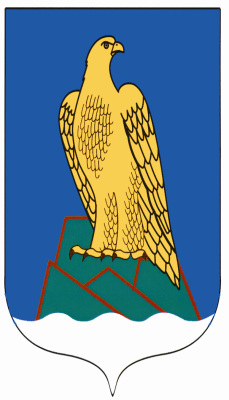 СОВЕТСЕЛЬСКОГО ПОСЕЛЕНИЯАБЗАковский СЕЛЬСОВЕТ Муниципального района Белорецкий район РЕСПУБЛИКИ БАШКОРТОСТАН453565, РБ, Белорецкий район, с.Абзаково, ул.Ленина, 77тел.: (34792) 7-38-42, факс  7-38-43